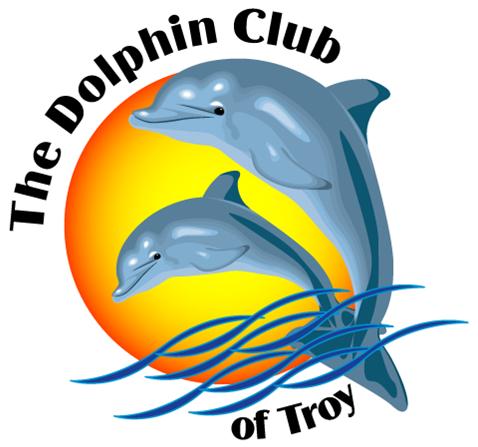 					The Dolphin Swim Club of Troy		A				APPLICATION FOR EMPLOYMENTPOSITION APPLIED FOR: ____________________________DATE: _____________APPICANTS:  Please complete this application in its entirety.  Please print clearly, then read and sign the last page.  If you have any questions or concerns about the content of this application please contact Pam Fulton.  All of the following information provided in this application for employment is true, correct, and complete to the best of my knowledge.  If employed, any misstatement or omission of fact on this application may result in my dismissal.Signature: __________________________________________________________  Date: _____________Last Name: __________________________ First Name: ________________________ Middle Initial: _______Home Address: __________________________________ City/State: ______________________ Zip: _______Home Phone: ___________________________________ Cell Phone: ________________________________Driver’s license number: _______________________________________ State Issued: __________________(If you have lived at the above address for less than 7 years, please complete the following)Years ____________ Previous Address: _________________________________________________________City: _____________________________________ State: ______________________ Zip Code: ____________Years ____________ Previous Address: _________________________________________________________City: _____________________________________ State: ______________________ Zip Code: ____________Have you ever been convicted of a felony/misdemeanor?  ______________If yes, please explain: __________________________________________________________________________________________________________________________________________________________________________________School/Campus Name: ______________________________________________________________________Address: __________________________ City: _________________ State:___________ Zip Code:__________Major: ___________________________ Minor: _____________________________Start Date: ________________ End Date: ___________________ Degree Received: _____________________School/Campus Name: ______________________________________________________________________Address: __________________________ City: _________________ State:___________ Zip Code:__________Major: ___________________________ Minor: _____________________________Start Date: ________________ End Date: ___________________ Degree Received: _____________________Company Name: ___________________________________________________________________________Address: __________________________________________________________________________________Supervisor Name/Title: ______________________________________________________________________Phone: _____________________________________________	    May we contact?     Yes/NoJob Title: ______________________________________ Dates Employed:   	/	to 	/	Reason for leaving: _________________________________________________________________________Company Name: ___________________________________________________________________________Address: __________________________________________________________________________________Supervisor Name/Title: ______________________________________________________________________Phone: _____________________________________________	    May we contact?     Yes/NoJob Title: ______________________________________ Dates Employed:   	/	to 	/	Reason for leaving: _________________________________________________________________________RELEASE AUTHORIZATIONIn connection with my application for employment, I understand that several consumer reports may be requested and may include information as to my character, work habits, credit, academic credential verification, job performance, experience, and reasons for termination. Further, I understand that you may be requesting information concerning my workers’ compensation claims, motor vehicle operations history and criminal history from various private and public sources along with other public records that are available. I HEREBY AUTHORIZE AND RELASE FROM ALL LIABILITY, WITHOUT RESERVATION, THE DOLPHIN SWIM CLUB OF TROY PREMIER EMPLOYMENT SCREENING SERVICES AND ANY LAW ENFORCEMENT AGENCY, ADMINSTRATOR, STATE/FEDERAL AGENCY, INSTITUTION, INFORMATION SERVICE BUREAU, EMPLOYER, EMPLOYEE, INSURANCE COMPANY OR PERSONAS GATHERING OR FURNINISHG THE ABOVE INFORMATION. I further acknowledge that a telephone facsimile (fax) or photographic copy of this release will be a s valid as the original.  According to the Fair Credit Reporting Act, I am entitled to know if employment will be and is ultimately denied because of information obtained by my prospective employer from a consumer reporting agency.  If so, I will be so advised by this employer and be given the name of the agency or source of information.Print Name _______________________________________________________________________________Maiden/Previous Name(s): __________________________________________________________________Date of Birth ___________________________________	Social Security Number: 	___/	___/	___	            (The age discrimination act in the employment act 1967                                      Prohibits discrimination in employment base on age)5APPLICANT SIGNATURE: ___________________________________________ TODAY’S DATE: _____________BACKGROUND INFORMATIONFULL AND PART TIME EDUCATION WORK HISTORY